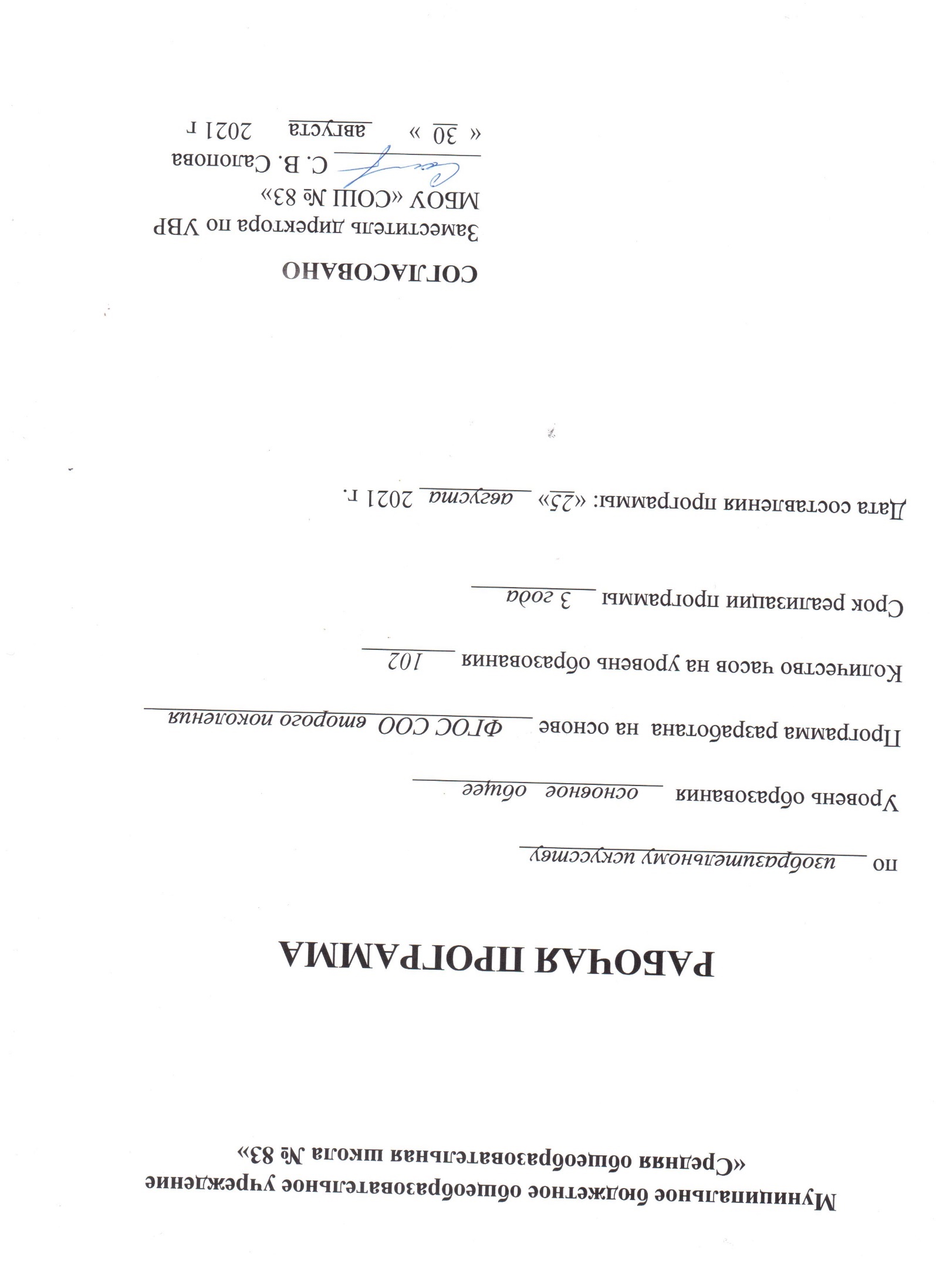 ПОЯСНИТЕЛЬНАЯ ЗАПИСКАРабочая программа по изобразительному искусству для 5 – 7 классов общеобразовательной школы  создана на основе:1. Закон РФ «Об образовании» №273 от 29.12.2012 г. 2. Федеральный государственный образовательный стандарт общего образования от 17 декабря 2010 № 1897. 3. Основная образовательная программа основного общего образования МБОУ СОШ № 83 на 2021-2022 уч.год4. Примерная программа основного общего образования по изобразительному искусству (Сборник нормативных документов. Искусство: Федеральный компонент государственного стандарта. Федеральный базисный учебный план и примерные учебные планы. – М.:  Дрофа, 2008год)5. Авторская  программа «Изобразительное искусство. 5-9 классы» (Изобразительное искусство. Программа для общеобразовательных учреждений. 5-9 классы./Игнатьев С.Е., Коваленко П.Ю., Кузин В.С.,  Ломов С.П.,  Шорохов Е.В.– М.: Дрофа, 2011.)6. Учебный план МБОУ СОШ №83 на 2021 - 2022 учебный год. 7. Федеральный перечень учебников, рекомендованных или допущенных к использованию в образовательном процессе в образовательных учреждениях в 2021 - 2022  уч.году8.Программа развития и формирования УУД для основного общего образования. (Москва, 2008)Для реализации программного содержания используются учебники:1. Ломов С.П. Искусство. Изобразительное искусство. 5 кл. В 2 ч.: учебник / С.П.Ломов, С.Е.Игнатьев, М.В. Карамзина. – 5-е изд., стереотип. – М.: Дрофа, 2016. 2. Ломов С.П. Искусство. Изобразительное искусство. 6 кл. В 2 ч.: учебник / С.П.Ломов, С.Е.Игнатьев, М.В. Карамзина. – 3-е изд., стереотип. – М.: Дрофа, 20153. Ломов С.П. Искусство. Изобразительное искусство. 7 кл. В 2 ч.: учебник / С.П.Ломов, С.Е.Игнатьев, М.В. Карамзина. – 2-е изд., стереотип. – М.: Дрофа, 2015.Основная цель учебного предмета «Изобразительное искусство» - развитие визуально-пространственного мышления учащихся как формы эмоционально-ценностного, эстетического освоения мира, как формы самовыражения и ориентации в художественном и нравственном пространстве культуры. Художественное развитие осуществляется в практической, деятельностной форме в процессе личностного художественного творчества.Основные формы учебной деятельности — практическое художественное творчество посредством овладения художественными материалами, зрительское восприятие произведений искусства и эстетическое наблюдение окружающего мира. Цель программы - развитие образного восприятия визуального мира и освоение способов художественного, творческого самовыражения личности. Основные задачи предмета «Изобразительное искусство»:формирование опыта смыслового и эмоционально - ценностного восприятия визуального образа реальности и произведений искусства;освоение художественной культуры как формы материального выражения в пространственных формах духовных ценностей;формирование понимания эмоционального и ценностного смысла визуально-пространственной формы;развитие творческого опыта как формирование способности к самостоятельным действиям в ситуации неопределенности;формирование активного, заинтересованного отношения к традициям культуры как к смысловой, эстетической и личностно-значимой ценности;воспитание уважения к истории культуры своего Отечества, выраженной в ее архитектуре, изобразительном искусстве, в национальных образах предметно-материальной и пространственной среды и понимании красоты человека;развитие способности ориентироваться в мире современной художественной культуры;овладение средствами художественного изображения как способом развития умения видеть реальный мир, как способностью к анализу и структурированию визуального образа, на основе его эмоционально-нравственной оценки;овладение основами культуры практической работы различными художественными материалами и инструментами для эстетической организации и оформления школьной, бытовой и производственной среды.ОБЩАЯ ХАРАКТЕРИСТИКА УЧЕБНОГО ПРЕДМЕТА 	Учебный предмет «Изобразительное искусство» объединяет в единую образовательную структуру практическую художественно-творческую деятельность, художественно-эстетическое восприятие произведений искусства и окружающей действительности. Изобразительное искусство как школьная дисциплина имеет интегративный характер, она включает в себя основы разных видов визуально-пространственных искусств - живописи, графики, скульптуры, дизайна, архитектуры, народного и декоративно-прикладного искусства, изображения в зрелищных и экранных искусствах. Содержание курса учитывает возрастание роли визуального образа как средства познания, коммуникации и профессиональной деятельности в условиях современности. Освоение изобразительного искусства в основной школе - продолжение художественно-эстетического образования, воспитания учащихся в начальной школе, которое опирается на полученный ими художественный опыт и является целостным интегративным курсом, направленным на развитие ребенка, формирование  его художественно-творческой активности, овладение образным языком декоративного искусства посредством формирования художественных знаний, умений, навыков. Приоритетной целью художественного образования в школе является духовно - нравственное развитие ребёнка, т.е. формирование у него качеств, отвечающих представлениям об истинной человечности, о доброте и культурной полноценности в восприятии мира. Содержание предмета «Изобразительное искусство» в основной школе построено по принципу углубленного изучения каждого вида искусства.       Рабочая программа построена на основе преемственности, вариативности, интеграции пластических видов искусств и комплексного художественного подхода, акцент делается на реализацию идей развивающего обучения, которое реализуется  в практической, деятельностной форме в процессе личностного художественного творчества. Основные формы учебной деятельности - практическое художественное творчество посредством овладения художественными материалами, зрительское восприятие произведений искусства и эстетическое наблюдение окружающего мира.В рабочей программе объединены практические художественно-творческие задания, художественно-эстетическое восприятие произведений искусства и окружающей действительности в единую образовательную структуру, образуя условия для глубокого осознания и переживания каждой предложенной темы. Программа построена на принципах тематической цельности и последовательности развития курса, предполагает четкость поставленных задач и вариативность их решения. Содержание предусматривает чередование уроков индивидуального практического творчества учащихся и уроков коллективной творческой деятельности, диалогичность и сотворчество всех участников образовательного процесса, что способствует качеству обучения и достижению более высокого уровня как предметных, так и личностных и метапредметных результатов обучения. МЕСТО УЧЕБНОГО ПРЕДМЕТА В УЧЕБНОМ ПЛАНЕСогласно учебному плану  МБОУ СОШ №83 на 2021-2022 учебный год  на изучение предмета «Изобразительное искусство» в 5-7 классах отводится 102 часа (5 класс- 34 часа, 6 класс – 34 часа, 7 класс – 34 часа). Количество часов в неделю – 1 час. ЛИЧНОСТНЫЕ, МЕТАПРЕДМЕТНЫЕ И ПРЕДМЕТНЫЕ РЕЗУЛЬТАТЫ ОСВОЕНИЯ УЧЕБНОГО ПРЕДМЕТА      В соответствии с требованиями к результатам освоения основной образовательной программы общего образования Федерального государственного образовательного стандарта обучение на занятиях по изобразительному искусству направлено на достижение учащимися личностных, метапредметных и предметных результатов.      Личностные результаты отражаются в индивидуальных качественных свойствах учащихся, которые они должны приобрести в процессе освоения учебного предмета «Изобразительное искусство»:воспитание российской гражданской идентичности: патриотизма, любви и уважения к Отечеству, чувства гордости за свою Родину, прошлое и настоящее многонационального народа России; осознание своей этнической принадлежности, знание культуры своего народа, своего края, основ культурного наследия народов России и человечества; усвоение гуманистических, традиционных ценностей многонационального российского общества;формирование ответственного отношения к учению, готовности и способности обучающихся к саморазвитию и самообразованию на основе мотивации к обучению и познанию;формирование целостного мировоззрения, учитывающего культурное, языковое, духовное многообразие современного мира;формирование осознанного, уважительного и доброжелательного отношения к другому человеку, его мнению, мировоззрению, культуре; готовности и способности вести диалог с другими людьми и достигать в нем взаимопонимания;развитие морального сознания и компетентности в решении моральных проблем на основе личностного выбора, формирование нравственных чувств и нравственного поведения, осознанного и ответственного отношения к собственным поступкам;формирование коммуникативной компетентности в общении и сотрудничестве со сверстниками, взрослыми в процессе образовательной, творческой деятельности;осознание значения семьи в жизни человека и общества, принятие ценности семейной жизни, уважительное и заботливое отношение к членам своей семьи;развитие эстетического сознания через освоение художественного наследия народов России и мира, творческой деятельности эстетического характера.      Метапредметные результаты характеризуют уровень сформированности  универсальных способностей учащихся, проявляющихся в познавательной и практической творческой деятельности:умение самостоятельно определять цели своего обучения, ставить и формулировать для себя новые задачи в учёбе и познавательной деятельности, развивать мотивы и интересы своей познавательной деятельности;умение самостоятельно планировать пути достижения целей, в том числе альтернативные, осознанно выбирать наиболее эффективные способы решения учебных и познавательных задач;умение соотносить свои действия с планируемыми результатами, осуществлять контроль своей деятельности в процессе достижения результата, определять способы действий в рамках предложенных условий и требований, корректировать свои действия в соответствии с изменяющейся ситуацией;умение оценивать правильность выполнения учебной задачи, собственные возможности ее решения;владение основами самоконтроля, самооценки, принятия решений и осуществления осознанного выбора в учебной и познавательной деятельности;умение организовывать учебное сотрудничество и совместную деятельность с учителем и сверстниками; работать индивидуально и в группе: находить общее решение и разрешать конфликты на основе согласования позиций и учета интересов; формулировать, аргументировать и отстаивать свое мнение.        Предметные результаты характеризуют опыт учащихся в художественно-творческой деятельности, который приобретается и закрепляется в процессе освоения учебного предмета:формирование основ художественной культуры обучающихся как части их общей духовной культуры, как особого способа познания жизни и средства организации общения; развитие эстетического, эмоционально-ценностного видения окружающего мира; развитие наблюдательности, способности к сопереживанию, зрительной памяти, ассоциативного мышления, художественного вкуса и творческого воображения;развитие визуально-пространственного мышления как формы эмоционально-ценностного освоения мира, самовыражения и ориентации в художественном и нравственном пространстве культуры; освоение художественной культуры во всем многообразии ее видов, жанров и стилей как материального выражения духовных ценностей, воплощенных в пространственных формах (фольклорное художественное творчество разных народов, классические произведения отечественного и зарубежного искусства, искусство современности);воспитание уважения к истории культуры своего Отечества, выраженной в архитектуре, изобразительном искусстве, в национальных образах предметно-материальной и пространственной среды, в понимании красоты человека; приобретение опыта создания художественного образа в разных видах и жанрах визуально-пространственных искусств: изобразительных (живопись, графика, скульптура), декоративно-прикладных, в архитектуре и дизайне; приобретение опыта работы над визуальным образом в синтетических искусствах (театр и кино); приобретение опыта работы различными художественными материалами и в разных техниках в различных видах визуально-пространственных искусств, в специфических формах художественной деятельности, в том числе базирующихся на ИКТ (цифровая фотография, видеозапись, компьютерная графика, мультипликация и анимация);развитие потребности в общении с произведениями изобразительного искусства, освоение практических умений и навыков восприятия, интерпретации и оценки произведений искусства; формирование активного отношения к традициям художественной культуры как смысловой, эстетической и личностно-значимой ценности;осознание значения искусства и творчества в личной и культурной самоидентификации личности;развитие индивидуальных творческих способностей обучающихся, формирование устойчивого интереса к творческой деятельности.СОДЕРЖАНИЕ УЧЕБНОГО ПРЕДМЕТА 5 классТема №1. Живопись с натуры и по памяти. Язык изобразительного искусства и художественный образ. Опыт творческой деятельности.(9ч.)1.1 Цветовой круг(1ч.)Спектр. Составные и основные цвета. Тёплые и холодные цвета. Контрастные и сближенные цвета.1.2 Экскурсия в осенний парк(1ч.)Урок- наблюдение. Наблюдение и словесное описание зримого мира. Цветовые сочетания в окружающем пейзаже. Перспектива.1.3 Декоративный цветок (2ч).Условность декоративного изображения. Колорит. Приёмы работы акварелью «по-сухому», «по-сырому», работать в технике мазок.1.4 Живописные упражнения, монотипия «Весёлые кляксы» (1ч.)Монотипия как один из способов печатания. Заливка плоскости цветом. Цветовые переходы.1.5 Золотая осень. (1ч.)Живопись как жанр изобразительного искусства. Очертания и форма дерева. Элементы воздушной и линейной перспективы. Освещенность. Рисунок осеннего дерева с натуры, по памяти.1.6 Рисование фруктов и овощей(1ч.)Натюрморт как жанр изобразительного искусства. Использование красок (смачивание, разведение, смешение). Изменение цвета в зависимости от освещения.1.7 Золотые узоры(1ч.) Декоративная роспись разделочной доски.Хохлома.1.8 Рисуем отгадки к народным загадкам(1ч.)Устное народное творчество. Средства художественной выразительности. Иллюстрация к книге. Рисуем по памяти или воображению.Тема №2. Живопись с натуры и по памяти..Особенности анималистического и мультипликационного жанров (7ч.)2.1 Узор в полосе. Эскиз декоративной росписи сосуда (2ч.)Художественные промыслы: Гжель, Городец, ковроткачество, Скопин, Опошня и др. Элементы орнамента и его виды. 2.2 Рыжий кот. Рисование с натуры домашних животных. (1ч.)Анималистический жанр. Изображение животных: анатомическое строение, пропорции, цветовой окрас. Уметь выполнять рисунок животного с применением средств художественной выразительности.2.3 Мультипликационные герои. (1ч.)Мультипликация. Обучение приёмам эффекта одушевления персонажей, анимации.Самостоятельная работа по созданию мультипликационного фильма. Создать в рисунке иллюзию движения предметов и облаков.2.4 Весёлый Дед Мороз(1ч.)Аппликация, средства выразительности и эмоционального воздействия (цвет: сочетание оттенков, фактура). Правила безопасной работы с ножницами.2.5 Раппорт ткани. (1ч.)Способы размножения изображений. Шаблоны и трафареты. Набивка узора. Уметь придумывать декоративный мотив, использовать художественные материалы (гуашь), технику изображения с помощью шаблонов и трафаретов.2.6 Гравюра на картоне(1ч.)Виды графики. Гравюра как вид графики. Выразительные средства графики. Творчество выдающихся художников-графиков. Техника изготовления гравюры на картоне.Тема №3. Живопись с натуры и по памяти Изображение с натуры и по памяти человека, отдельных предметов (10ч.)3.1 Гравюра на картоне(1ч.)Виды графики. Гравюра как вид графики. Выразительные средства графики. Творчество выдающихся художников-графиков. Техника изготовления гравюры на картоне3.2Работа в технике граттаж(2ч.)Графика как вид изобразительного искусства. Штрих, линия и пятноосновные средства художественной выразительности в графике. Техника штриха. Знакомство с произведениями художников-графиков. Правила безопасности труда.3.3 Наброски с натуры фигуры человека. (1ч.)Портрет как жанр изобразительного искусства. Конструктивно-анатомическое строение фигуры человека. Пропорции фигуры человека. Тоновая разработка формы.3.4 Русские богатыри. (1ч.)Исторические традиции русского народа. Былины. Богатыри–защитники Отечества.Архитектура старинных русских городов. Одежда древнерусского воина и его снаряжение.3.5 Транспорт(1ч.)Современные виды транспорта.Выразительность форм транспорта. Особенности формы современных машин.3.6Натюрморт из геометрических тел (рисование с натуры)(2ч.)3.7 Натюрморт из разнородных предметов: геометрических тел, овощей и фруктов(2ч.)Объёмное изображение формы предмета. Моделировка светотенью и цветом. Знакомство с натюрмортами выдающихся мастеров живописи.Тема №4. Живопись с натуры и по памяти (8ч.)4.1 Наброски с натуры модели домика(2ч.)Основные конструктивные особенности строения дома. Закономерности линейной перспективы: линия горизонта, точка зрения, точка схода. Фронтальная и угловая перспектива. Знакомство с произведениями мастеров живописи.4.2 Рисование по представлению. «Старинный терем» из геометрических фигур. (1ч.)Архитектура. Изображение архитектурных сооружений в картинах мастеров живописи. Архитектурный ансамбль Московского Кремля. Узорочье.4.3 Буквица(1ч.)История книгопечатания и роль художника в создании книги. Искусство каллиграфии. Принципы образования шрифта. Виды шрифтов.4.4 Иллюстрирование сказки П.Ершова «Конёк-горбунок» (2ч.)Иллюстрация как один из видов графики. Произведения художников-иллюстраторов.Закономерности композиции.Основы цветоведения.4.5 Портрет (рисование с натуры) (1ч.)История портрета. Пропорции лица человека.4 портрета (1ч.)Рисунок, живопись. Рисование 4-х лиц по одной схеме. Общее и индивидуальное, мимика, возраст.6 класс Тема №1. 	Виды изобразительного искусства и основы образного языка (9ч.)1.1 Что нужно знать для грамотного рисования.(1ч.)Беседа, тематическое рисование; анкетирование, определяющее уровень знаний, навыков по предмету ИЗО; работа в тетради по ИЗО; знакомство с правилами работы, инструментами.Летние впечатления.1.2 Полный цветовой круг. (1ч.)Учебное задание по живописи; основы цветоведения и изобразительной грамоты; система требований к работам  основные, смешанные, тёплые, холодные, контрастные, сближенные цвета. 1.3 Живописные и графические упражнения(1ч.)Работа графическими и живописными материалами; цветовая растяжка, графические упражнения (линией, штрихом, пятном, силуэтом и др.)1.4 Осенний лист, бабочка и фрукты. (1ч.)Рисование с натуры, по памяти, по представлению, с таблиц; палитра осенних цветов; симметрия и её роль в природе, в изображении; окраска в природе; декоративность, тёплый и холодный колорит, сближенные цвета.1.5 Рисование натюрморта: комнатный цветок и яблоко; корзина с овощами;(2ч.)Рисование с натуры, анализ натуры, ее конструкции, света1.6 В осеннем лесу, парке. (1ч.)Тематическое рисование; элементы композиции, перспективы; фигура человека в пейзаже; выбор положения листа в зависимости от сюжета; жанр пейзажа, его виды, беседа «Пейзаж в живописи»; «работа «по сухому», «по мокрому».1.7 Наброски домашних животных (лошадь, корова, коза, собака, кошка) (1ч.)Рисование с натуры, по памяти, с таблиц, иллюстраций, реальных объектов. Анималистика в ИЗО; 1.8  На дне морском(1ч.)Тематическое рисование.Тема №2. Виды изобразительного искусства и основы образного языка 7ч.2.1 Невиданный зверь(1ч.)Тематическое рисование; рисунок – фантазия; рисунок – тест; анализ и синтез в изображении художника; анималистика.2.2 Наброски с куклы – игрушки (1ч.)Рисование с натуры, живопись; анализ формы, светотени, цвета. 2.3 Наброски с фигуры человека, сидящего в профиль (2ч.)(в легкой одежде, не скрывающей телосложение).2.4 Фигура человека в движении. Спорт. (1ч.)Аппликация; декоративная работа на основе наблюдений за натурой –человеком; человек и движение с атрибутами спорта; составление фигуры человека из заготовок (элементов фигуры) на основе пропорции; поза, одежда, дополнения; анализ произведения искусства.2.5 Две контрастные фигуры. (1ч.)Рисование по памяти, с натуры реальных объектов; контраст в изобразительном искусстве, его разновидности,  художественный образ; карикатура как контраст; фигуры во весь рост.2.6 Новогодняя открытка, приглашение на бал (1ч.)Графика, её виды, прикладная графика;Тема №3. Виды.изобразительного искусства и основы образного языка 10ч.3.1 Зимние забавы (развлечения, спорт). Комиксы. (1ч.)Тематическое рисование; разновидность современной книжной графики-комиксы; общие корни с книгой (литературная основа, текст, развитие сюжета) и кино («покадровое »построение, «мультяшность»); просмотр мультфильма.3.2 Мы рисуем инструменты;(2ч.)Наброски с натуры столярных, слесарных строительных и др. инструментов; анализ формы, пропорций, конструкций; геометрическая основа формы; перспективные сокращения;техника работы графическими материалами.3.3 Знаменитые архитектурные ансамбли, памятники Москвы, санкт – Петербурга. (1ч.)Беседа – видеоэкскурсия; работа в тетради по ИЗО; просмотр зрительных материалов, сообщения учащихся; архитектура как вид ИЗО; архитектурные памятники Москвы и  Санкт – Петербурга.3.4 Наши новостройки(1ч.)Тематическое рисование; рисование построек с натуры, по наблюдению, по памяти, с таблиц призматические формы в окружающей жизни; перспектива с одной, двумя точками схода; работа от эскиза; анализ произведения искусства.3.5 Красота народного костюма (русского) ;(2ч.)Декоративное рисование, аппликация, использование шаблонов, трафарета; беседа о социально – историческом значении русского народного костюма, его символике; частиодежды, виды, традиции разных областей; костюм – наследие культуры;1й урок – эскиз костюма на основе фигуры (куклы), цвет;2й урок деталирование, элементы из аппликации (узоры, фон, пейзаж, изба, трава, цветы).3.6 Русский быт в прошлые века. Иллюстрации к литературному произведению. (1ч.)Беседа о творчестве русских художников 19 века; Репин, Суриков, передвижники; тематическое рисование – иллюстрация к литературному произведению, близкому по теме канализируемым живописным произведениям (Н.Некрасова, А. Кольцов, А. Майков и др.);  работа от эскиза.3.7 Материнство («Рождество» или «Новорождённый») (1ч.)Тематическое рисование; тема женской красоты, материнства в  изобразительном искусстве; 3.8 Красота орнамента(1ч.)Составление орнамента (круг, квадрат, ленточные, сетчатые) Тема №4. Виды изобразительного искусства и основы образного языка 8ч.4.1 Иллюстрация к литературному произведению (по школьной программе) на основе отечественной истории, культуры;(2ч.)Беседа на тему красоты русского деревянного, каменного зодчества, искусства плотников и каменщиков, об интерьере крестьянской, боярской избы; символике; о художественных промыслах; анализ произведений искусства; тематическое рисование – иллюстрация к произведениям С. Аксакова «Аленький цветочек», А.Пушкина «Сказка о мёртвой царевне»4.2 Космические дали;(1ч.)Тематическое рисование, декоративное конструирование – макет марки (аппликативное оформление рисунка); рисунок-фантазия. Космонавтика: новая разновидность пейзажа.Филателия как разновидность прикладной графики4.3 Разработка герба(1ч.)Геральдика, её история; условность изображений, символика в композиции герба, роль линии, цвета;герб страны, родного города; разработка герба (личного, школы, класса, кабинета, города); декоративное рисование; принципы композиции.4.4 Афиша цирка(1ч.)Беседа о разновидности графики – плакате: плакат и его виды; средства художественной выразительности плаката; анализ произведений искусства; декоративное рисование4.5 Человек и профессия. (1ч.)Поясной портрет.Рисование с натуры, по представлению, памяти, с таблиц; беседа о портрете как жанре, униформа, профессиональные предметы и орудия труда.4.6 Портрет - шутка(1ч.)Рисунок-фантазия; реальность и фантазия в творчестве; анализ и синтез; символика.Беседа о художнике 16 века Д.Аргимбольдо, гримёрах в театре; создание портрета из овощей и фруктов, сохранив пропорции лица.4.7  Весенний букет (1ч.)Рисование с натуры натюрморта. Беседа о натюрморте в живописи.7 класс Тема№1. Многонациональное отечественное искусство(9ч.)1.1 Красота вокруг нас.(1ч.)Свободная тема (карандаш, акварель)1.2  Народ – творец прекрасного.(1ч.)Декоративно-прикладное искусство России.1.3 Праздничный натюрморт(2ч.)Рисование с натуры натюрморта, составленного из осенних цветов в вазе и 1 – 3 предметов декоративно – прикладного искусства (карандаш, акварель).1.4  Мы – юные краеведы и этнографы. (1ч.)Рисунок по памяти и представлению крестьянского дома (карандаш)1.5 Национальный натюрморт(1ч.)Рисование с натуры натюрморта, составленного из 2 -3 народных промыслов (карандаш, акварель, гуашь).1.6  Национальные традиции в культуре народа(1ч.)Выполнение эскиза современной одежды по мотивам национальных костюмов1.7 Народные праздники (1ч.)Народные праздники: история их возникновения, магический смысл. Цвет и цветовой контраст. Смешение красок. Рисование по памяти и представлению на тему: «Народный праздник» (карандаш, акварель)1.8 Иллюстрация сказок народов России(1ч.)Тема №2. Изобразительное искусство зарубежных стран – сокровище мировой культуры (7ч.)2.1 Красота родного края(1ч.)Рисование на тему «Край в котором ты живёшь» (карандаш, акварель, гуашь).2.2 Изобразительное искусство эпохи Возрождения. (1ч.)Творчество художников эпохи Возрождения 2.3 Мир Леонардо(1ч.)Вклад Леонардо да Винчи в развитие живописи2.4 Красота классической архитектуры(2ч.)Знакомство с ансамблем Афинского Акрополя.2.5 Изобразительное искусство Западной Европы XVII века(1ч.)Творчество художников Западной Европы XVII века: Рубенса, А. Ван Дейка, Ф.  Хальса, Д. Веласкеса.2.6 Творчество Рембрандта(1ч.)Своеобразие рисунка Рембрандта.Тема №3. Труд в изобразительном искусстве (10 ч.)3.1 Искусство натюрморта(2ч.)Рисование с натуры натюрморта3.2 Изображение человека в движении(1ч.)Наброски с натуры двух фигур школьников сразу, объединенных какой-либо темой сюжетов: «Дежурные», «На перемене» и т. п.3.3 Красота фигуры человека в движении(1ч.)Скульптура как вид изобразительного искусства.3.4 Изобразительное искусство западноевропейских стран XVIII – XX вв. (1ч.)Течения в живописи конца XIX – начала XX века.3.5 Античная расписная керамика(1ч.)Выполнение эскиза декоративной плитки или тарелки по мотивам греческой вазописи (гуашь, акварель)3.6 Зарубежный друг (гость) (1ч.) Костюм как произведение искусства. Одежда как показатель общественного положения человека.3.7 В мире литературных героев. (2ч.)Литературные герои в изобразительном искусстве. Выразительное изображение действия сюжета, персонажей.3.8Трудовые ритмы. (1ч.)Натюрморт и трудовые будни.Тема №4. Труд в изобразительном искусстве (8ч.)4.1 Трудовые ритмы. (1ч.)Натюрморт и трудовые будни.4.2 Трудовые будни(1ч.)Тема труда в произведениях изобразительного искусства.4.3 Мы –юные дизайнеры(1ч.)Дизайн как область искусства предметного мира. Критерии ценности дизайнерских разработок. Выполнение эскиза экслибриса или фирменного знака (перо, тушь, акварель)4.4 Рисуем лошадей(1ч.)Знакомство с отдельными произведениями М. Грекова «Головы белых лошадей», К. Петрова-Водкина «Купание красного коня» и др. Изображение животных в движении. 4.5 Мы охраняем памятники нашей Родины(2ч.)Памятники истории  и  культуры, их сбережение. Виды графики.Весенний пейзаж(1ч.)Лирический пейзаж, его отличие от других видов пейзажа. Выполнение рисунка весеннего пейзажа по памяти (карандаш, акварель)4.6 Цветы весны(1ч.)Рисование с натуры букета весенних цветов в вазе (акварель, карандаш)ТЕМАТИЧЕСКОЕ ПЛАНИРОВАНИЕ С ОПРЕДЕЛЕНИЕМ ОСНОВНЫХ ВИДОВ УЧЕБНОЙ ДЕЯТЕЛЬНОСТИ5 класс6 класс 7 классПЛАНИРУЕМЫЕ РЕЗУЛЬТАТЫК концу обучения в пятом классе у обучающихся формируются представления об основных жанрах и видах произведений изобразительного искусства; известных центрах народных художественных ремесел России. Формируются умения различать основные и составные, теплые и холодные цвета; узнавать отдельные произведения выдающихся отечественных и зарубежных художников, называть их авторов; сравнивать различные виды изобразительного искусства (графики, живописи, декоративно-прикладного искусства). В результате обучения дети научатся пользоваться художественными материалами и применять главные средства художественной выразительности живописи, графики, скульптуры, декоративно-прикладного искусства в собственной художественно- творческой деятельности. Полученные знания и умения учащиеся могут использовать в практической деятельности и повседневной жизни для: самостоятельной творческой деятельности, обогащения опыта восприятия произведений изобразительного искусства, оценке произведений искусства при посещении выставок и художественных музеев искусства. В результате изучения изобразительного искусства ученик 5 класса к концу учебного года будетзнать/понимать- отличительные признаки видов и жанров изобразительного искусства- первоначальные сведения о художественной форме в изобразительном искусстве, о художественно-выразительных средствах (композиция, рисунок, цвет, колорит, светотень и т.д.); - особенности симметричной и асимметричной композиции;- простейшие композиционные приемы и художественные средства, необходимые для передачи движения и покоя в сюжетном рисунке;- простейшие закономерности линейной и воздушной перспективы, светотени,  элементы цветоведения;- общие художественные приемы устного и изобразительного фольклора  на примерах народного промысла (Хохлома, Скопин и пр.)- особенности местных традиций в резьбе и росписи кости, дерева, металла и т.п.;- памятники народной архитектуры  и примеры народного искусства родного края;- художественная жизнь родного края. уметьПроводить простейший анализ содержания художественных произведений разных видов и жанров, отмечать выразительные средства изображения, их воздействие на чувства;Рисовать с натуры, по памяти и по представлению отдельные предметы и несложные натюрморты из 2-3 предметов; доступными графическими или живописными средствами передавать в изображении строение и перспективные изменения предметов, цветов натуры с учетом источника освещения, влияния окраски окружающих предметов;Изображать фигуру человека с натуры, по памяти, по представлению карандашом, акварелью, передавая основное строение, пропорции, объем фигуры человека, находящегося в движении и в покое;Сравнивать свой графический или живописный рисунок с натурой, исправлять замеченные ошибки;Использовать цвет как средство выразительности, применять цветовой контраст, теплый и холодный колорит  и др.;Самостоятельно выполнять эскизы декоративной композиции на основе изображения цветочной росписи, геометрических узоров, сказочных животных, сцен из жизни детей, элементов государственной символики;Соблюдать последовательность графического и живописного изображения;использовать приобретенные знания и умения в практической деятельности и повседневной жизни для:самостоятельной творческой деятельности;обогащения опыта восприятия произведений изобразительного искусства;оценки произведений искусства (выражения собственного мнения) при посещении выставок, музеев изобразительного искусства, народного творчества и др.;овладения практическими навыками выразительного использования линии и штриха, пятна, цвета, формы, пространства в процессе создания композиций.Владеть компетенциями:коммуникативной, личностного саморазвития, ценностно-ориентационной, рефлексивной.  К концу обучения в шестом классе у обучающихся формируются представления об основных жанрах и видах произведений изобразительного искусства; известных центрах народных художественных ремесел России. Формируются умения различать основные и составные, теплые и холодные цвета; узнавать отдельные произведения выдающихся отечественных и зарубежных художников, называть их авторов; сравнивать различные виды изобразительного искусства (графики, живописи, декоративно-прикладного искусства). В результате обучения дети научатся пользоваться художественными материалами и применять главные средства художественной выразительности живописи, графики, скульптуры, декоративно-прикладного искусства в собственной художественно- творческой деятельности. Полученные знания и умения, учащиеся могут использовать в практической деятельности и повседневной жизни для: самостоятельной творческой деятельности, обогащения опыта восприятия произведений изобразительного искусства, оценке произведений искусства при посещении выставок и художественных музеев искусства. В результате изучения изобразительного искусства ученик 6 класса к концу учебного года должензнать: - отдельные произведения выдающихся мастеров русского изобразительного искусства прошлого и настоящего;- особенности художественных средств различных видов и жанров изобразительного искусства; - национальные особенности в классическом изобразительном и народном декоративно-прикладном искусстве;- особенности ансамбля народного костюма, зависимость колорита народного костюма от национальных традиций искусства и быта;- центры народных художественных промыслов Российской Федерации (Хохлома, Гжель, Городец и др.);- виды современного декоративно-прикладного искусства, дизайна;-закономерности конструктивного строения изображаемых предметов, основные закономерности наблюдательной, линейной, воздушной перспективы, светотени, элементы цвет ведения, композиции.;- искусств и памятники родного края;- взаимосвязь изобразительного искусства с другими областями культуры;- ведущие художественные музеи России и других стран;- различные приемы работы карандашом, акварелью, гуашью уметь:Выбрать наиболее выразительный сюжет тематической композиции и проводить подготовительную работу (предварительные наблюдения, наброски и зарисовки, эскизы, поисковый материал, композиция), знать принципы работы художника над произведением, с помощью изобразительных средств выражать свое отношение к персонажам изображаемого сюжета;Использовать средства художественной изобразительности (формат, свет и тень, объем, пропорции, цвет, колорит, тон, силуэт, контур, пятно, линия, штрих, фактура, ритм, симметрия, асимметрия, контраст, нюанс, движение, равновесие, гармония, композиция);Видеть закономерности линейной и воздушной перспективы (линия горизонта, точка схода и т.д.); светотени (свет, тень, блик, полутень, рефлекс, падающая и собственная тени), основные средства композиции: высота, горизонт, точка зрения, контрасты света и тени, цветовые отношения, выделение главного центра, ритм, силуэт и т.д.Рисовать с натуры и по памяти отдельные предметы и натюрморты, человека, животных, птиц, пейзаж, интерьер, архитектурные сооружения;Передавать тоном и цветом объем и пространство в натюрморте;Создать художественный образ в композициях;Выполнять наброски, эскизы, длительные учебные, творческие работы с натуры, по памяти и воображению;Изготовить изделия в стиле традиционных художественных промыслов (в доступных техниках)самостоятельной творческой деятельности;обогащения опыта восприятия произведений изобразительного искусства;оценки произведений искусства (выражения собственного мнения) при посещении выставок, музеев изобразительного искусства, народного творчества и др.;овладения практическими навыками выразительного использования линии и штриха, пятна, цвета, формы, пространства в процессе создания композиций.использовать приобретенные знания и умения в практической деятельности и повседневной жизни для:самостоятельной творческой деятельности;обогащения опыта восприятия произведений изобразительного искусства;оценки произведений искусства (выражения собственного мнения) при посещении выставок, музеев изобразительного искусства, народного творчества и др.;овладения практическими навыками выразительного использования линии и штриха, пятна, цвета, формы, пространства в процессе создания композиций.Владеть компетенциями:коммуникативной, личностного саморазвития, ценностно-ориентационной, рефлексивной.К концу обучения в седьмом классе у обучающихся формируются представления об основных жанрах и видах произведений изобразительного искусства; известных центрах народных художественных ремесел России. Формируются умения различать основные и составные, теплые и холодные цвета; узнавать отдельные произведения выдающихся отечественных и зарубежных художников, называть их авторов; сравнивать различные виды изобразительного искусства (графики, живописи, декоративно-прикладного искусства). В результате обучения дети научатся пользоваться художественными материалами и применять главные средства художественной выразительности живописи, графики, скульптуры, декоративно-прикладного искусства в собственной художественно- творческой деятельности. Полученные знания и умения, учащиеся могут использовать в практической деятельности и повседневной жизни для: самостоятельной творческой деятельности, обогащения опыта восприятия произведений изобразительного искусства, оценке произведений искусства при посещении выставок и художественных музеев искусства. В результате изучения изобразительного искусства ученик 7 класса к концу учебного года будетпонимать        анализируемые на уроках произведения зарубежного, русского и отечественного многонационального изобразительного искусства, памятники старины, народное творчество родного края;отличительные особенности основных видов и жанров изобразительного искусства; отличительные особенности мемориала; систему элементарных теоретических основ перспективы, светотени, цвет ведения, композиции; основные средства художественной выразительности.Обучающиеся должны знать:- отдельные произведения выдающихся мастеров русского изобразительного искусства прошлого и настоящего;- особенности художественных средств различных видов и жанров изобразительного искусства; - национальные особенности в классическом изобразительном и народном декоративно-прикладном искусстве;- особенности ансамбля народного костюма, зависимость колорита народного костюма от национальных традиций искусства и быта;- центры народных художественных промыслов Российской Федерации (Хохлома, Гжель, Городец и др.);- виды современного декоративно-прикладного искусства, дизайна;-закономерности конструктивного строения изображаемых предметов, основные закономерности наблюдательной, линейной, воздушной перспективы, светотени, элементы цвет ведения, композиции.;- искусств и памятники родного края;- взаимосвязь изобразительного искусства с другими областями культуры;- ведущие художественные музеи России и других стран;- различные приемы работы карандашом, акварелью, гуашью уметь:Выбрать наиболее выразительный сюжет тематической композиции и проводить подготовительную работу (предварительные наблюдения, наброски и зарисовки, эскизы, поисковый материал, композиция), знать принципы работы художника над произведением, с помощью изобразительных средств выражать свое отношение к персонажам изображаемого сюжета;Использовать средства художественной изобразительности (формат, свет и тень, объем, пропорции, цвет, колорит, тон, силуэт, контур, пятно, линия, штрих, фактура, ритм, симметрия, асимметрия, контраст, нюанс, движение, равновесие, гармония, композиция);Видеть закономерности линейной и воздушной перспективы (линия горизонта, точка схода и т.д.); светотени (свет, тень, блик, полутень, рефлекс, падающая и собственная тени), основные средства композиции: высота, горизонт, точка зрения, контрасты света и тени, цветовые отношения, выделение главного центра, ритм, силуэт и т.д.Рисовать с натуры и по памяти отдельные предметы и натюрморты, человека, животных, птиц, пейзаж, интерьер, архитектурные сооружения;Передавать тоном и цветом объем и пространство в натюрморте;Создать художественный образ в композициях;Выполнять наброски, эскизы, длительные учебные, творческие работы с натуры, по памяти и воображению;Изготовить изделия в стиле традиционных художественных промыслов (в доступных техниках)             самостоятельной творческой деятельности;обогащения опыта восприятия произведений изобразительного искусства;оценки произведений искусства (выражения собственного мнения) при посещении выставок, музеев изобразительного искусства, народного творчества и др.;овладения практическими навыками выразительного использования линии и штриха, пятна, цвета, формы, пространства в процессе создания композиций.использовать приобретенные знания и умения в практической деятельности и повседневной жизни для:самостоятельной творческой деятельности;обогащения опыта восприятия произведений изобразительного искусства;оценки произведений искусства (выражения собственного мнения) при посещении выставок, музеев изобразительного искусства, народного творчества и др.;овладения практическими навыками выразительного использования линии и штриха, пятна, цвета, формы, пространства в процессе создания композиций.Владеть компетенциями:коммуникативной, личностного саморазвития, ценностно-ориентационной, рефлексивной.ОПИСАНИЕ УЧЕБНО-МЕТОДИЧЕСКОГО И МАТЕРИАЛЬНО-ТЕХНИЧЕСКОГО ОБЕСПЕЧЕНИЯ ОБРАЗОВАТЕЛЬНОГО ПРОЦЕССАпо предмету «Изобразительное искусство»Учебно-методическое обеспечение1. Сборник нормативных документов. Искусство: Федеральный компонент государственного стандарта. Федеральный базисный учебный план и примерные учебные планы. – М.: Дрофа, 2008. 2. Изобразительное искусство. Программа для общеобразовательных учреждений. 5-9 классы./Игнатьев С.Е. Коваленко П.Ю. Кузин В.С. Ломов С.П. Шорохов Е.В.– М.: Дрофа, 2011.а) основная литература:   1. Ломов С.П. Искусство. Изобразительное искусство. 5 кл. В 2 ч.: учебник / С.П.Ломов, С.Е.Игнатьев, М.В. Карамзина. – 5-е изд., стереотип. – М.: Дрофа, 2016. 2. Ломов С.П. Искусство. Изобразительное искусство. 6 кл. В 2 ч.: учебник / С.П.Ломов, С.Е.Игнатьев, М.В. Карамзина. – 3-е изд., стереотип. – М.: Дрофа, 20153. Ломов С.П. Искусство. Изобразительное искусство. 7 кл. В 2 ч.: учебник / С.П.Ломов, С.Е.Игнатьев, М.В. Карамзина. – 2-е изд., стереотип. – М.: Дрофа, 2015.4. Абрамова М. А. Беседы и дидактические игры на уроках по изобразительному искусству: 1-4 кл. – М.: Гуманит. изд. центр ВЛАДОС, 2002. – 128 с.5. Стасевич В. Н. Пейзаж. Картина и действительность. Пособие для учителей. – М.: Просвещение, 2008г. – 136 с.б) дополнительная литература для учителяКомарова Т. С., Савенков А. И. Коллективное творчество детей. – М.: Российское педагогическое агентство, 1998. – 98 с.Комарова Т. С.  Народное искусство в воспитании детей. – М.: Российское педагогическое агентство, 1997. – 112 с.Компанцева Л. В. Поэтический образ природы в детском рисунке. – М.: Просвещение, 1985. – 75 с.Курочкина Н. А. Детям о книжной графике. – СПб.: Акцидент, 1997. – 63 с.Курочкина Н. А. Знакомство с натюрмортом. – СПб.: Акцидент, 1998. – 72 с.Курочкина Н. А. Дети и пейзажная живопись. Времена года. Учимся видеть, ценить, создавать красоту. – СПб.: ДЕТСТВО-ПРЕСС, 2003 – 234 с.Лялина Л. А. Дизайн и дети: Методические рекомендации. – М.: ТЦ Сфера, 2006. – 96 с.Основы рисунка. - М.: АСТ, 2004.- 43 с. Пауэл У. Ф. Цвет и как его использовать. – М.: Астрель: АСТ, 2005. – 68 с.Свиридова О. В. Изобразительное искусство. 5-8 классы: проверочные и     контрольные тесты. – Волгоград: Учитель, 2008. – 93 с.Трофимова М. В., Тарабарина Т. И. И учеба, и игра: изобразительное искусство. Популярное пособие для родителей и педагогов. – Ярославль: Академия развития, 1997.- 192 с.Шпикалова Т. Я. Основы народного и декоративно-прикладного искусства для школ с углубленным изучением предметов художественно-эстетического цикла (1-4 кл.)Шпикалова Т. Я., Величкина Г. А. Основы народного и декоративно-прикладного искусства. – М.: Мозаика-Синтез, 1998.Под ред. Т. Я. Шпикаловой. Бабушкины уроки: Народное искусство Русского Севера: занятия с младшими шк-ми: Учеб.-метод. пособие. – М.: Гуманит. изд. центр ВЛАДОС, 2001.Под ред. Т. Я. Шпикаловой. Возвращение к истокам: Народное искусство и детское творчество: Учеб.-метод. пособие. – М.: Гуманит. изд. центр ВЛАДОС, 2001.Под ред. Т. Я. Шпикаловой. Детям – о традициях народного мастерства. Осень: Учеб.-метод. пособие / В 2 ч. – М.: Гуманит. изд. центр ВЛАДОС, 2001.Материально-техническое обеспечениеКомпьютер, мультимедийный проектор, интерактивная доска. Методический фондРепродукции картин  художников.Муляжи для рисования Изделия декоративно-прикладного искусства и народных промыслов.Тела геометрические (конус, шар, цилиндр, призма)Детские работы как примеры выполнения творческих заданий№п/пНазвание раздела программыКол-во часовХарактеристика основных видов учебной деятельности1.Живопись с натуры и по памяти.Язык изобразительного искусства и художественный образ. Опыт творческой деятельности.9Уметь различать разнообразные возможности художественных материалов, отмечать их лаконично выразительную красоту.Сравнивать, сопоставлять, анализировать различные оттенки разных сочетаний, видеть многообразие варьирования трактовок.Создавать при смешивании красок необходимые оттенки цветов.Осваивать навыки декоративного обобщения в процессе практической творческой работы.Творчески использовать особенности различных материалов в собственной работе.Знать и применять на практике свойства изменения цвета при смешивании.Эмоционально воспринимать, выражать свое отношение, давать эстетическую оценку окружающему.Наблюдать, анализировать, описывать зримый мир, перспективу.Применять правила перспективы в художественно-творческой деятельности (работа с натуры и по представлению).Подобрать репродукции картин об осени, фотографии, рисунки осенних деревьев, книги, альбомы.Применять правила перспективы в художественно-творческой деятельности. Научиться любоваться красотой, яркостью различных садовых цветов.Творчески использовать для передачи художественного замысла в собственной учебно-творческой деятельности выразительные особенности цветов.Создавать при смешивании красок необходимые оттенки цветов.Творчески использовать особенности различных материалов в собственной работе.Творчески использовать особенности различных материалов в собственной работе.Совершенствовать графические навыки, глазомер.Анализировать и высказывать суждение о своей творческой работе и работе одноклассников.2.Живопись с натуры и по памяти.Особенности анималистического и мультипликационного жанров7Уметь различать разнообразные возможности художественных материалов, отмечать их лаконично выразительную красоту.Сравнивать, сопоставлять, анализировать различные оттенки разных сочетаний, видеть многообразие варьирования трактовок.Создавать при смешивании красок необходимые оттенки цветов.Осваивать навыки декоративного обобщения в процессе практической творческой работы.Творчески использовать особенности различных материалов в собственной работе.Знать и применять на практике свойства изменения цвета при смешивании.Эмоционально воспринимать, выражать свое отношение, давать эстетическую оценку окружающему.Наблюдать, анализировать, описывать зримый мир, перспективу.Применять правила перспективы в художественно-творческой деятельности (работа с натуры и по представлению).Подобрать репродукции картин об осени, фотографии, рисунки осенних деревьев, книги, альбомы.Применять правила перспективы в художественно-творческой деятельности. Научиться любоваться красотой, яркостью различных садовых цветов.Творчески использовать для передачи художественного замысла в собственной учебно-творческой деятельности выразительные особенности цветов.Создавать при смешивании красок необходимые оттенки цветов.Творчески использовать особенности различных материалов в собственной работе.Творчески использовать особенности различных материалов в собственной работе.Совершенствовать графические навыки, глазомер.Анализировать и высказывать суждение о своей творческой работе и работе одноклассников.3.Живопись с натуры и по памяти.Изображение с натуры и по памяти человека, отдельных предметов.10Уметь различать разнообразные возможности художественных материалов, отмечать их лаконично выразительную красоту.Сравнивать, сопоставлять, анализировать различные оттенки разных сочетаний, видеть многообразие варьирования трактовок.Создавать при смешивании красок необходимые оттенки цветов.Осваивать навыки декоративного обобщения в процессе практической творческой работы.Творчески использовать особенности различных материалов в собственной работе.Знать и применять на практике свойства изменения цвета при смешивании.Эмоционально воспринимать, выражать свое отношение, давать эстетическую оценку окружающему.Наблюдать, анализировать, описывать зримый мир, перспективу.Применять правила перспективы в художественно-творческой деятельности (работа с натуры и по представлению).Подобрать репродукции картин об осени, фотографии, рисунки осенних деревьев, книги, альбомы.Применять правила перспективы в художественно-творческой деятельности. Научиться любоваться красотой, яркостью различных садовых цветов.Творчески использовать для передачи художественного замысла в собственной учебно-творческой деятельности выразительные особенности цветов.Создавать при смешивании красок необходимые оттенки цветов.Творчески использовать особенности различных материалов в собственной работе.Творчески использовать особенности различных материалов в собственной работе.Совершенствовать графические навыки, глазомер.Анализировать и высказывать суждение о своей творческой работе и работе одноклассников.4.Живопись с натуры и по памяти8Уметь различать разнообразные возможности художественных материалов, отмечать их лаконично выразительную красоту.Сравнивать, сопоставлять, анализировать различные оттенки разных сочетаний, видеть многообразие варьирования трактовок.Создавать при смешивании красок необходимые оттенки цветов.Осваивать навыки декоративного обобщения в процессе практической творческой работы.Творчески использовать особенности различных материалов в собственной работе.Знать и применять на практике свойства изменения цвета при смешивании.Эмоционально воспринимать, выражать свое отношение, давать эстетическую оценку окружающему.Наблюдать, анализировать, описывать зримый мир, перспективу.Применять правила перспективы в художественно-творческой деятельности (работа с натуры и по представлению).Подобрать репродукции картин об осени, фотографии, рисунки осенних деревьев, книги, альбомы.Применять правила перспективы в художественно-творческой деятельности. Научиться любоваться красотой, яркостью различных садовых цветов.Творчески использовать для передачи художественного замысла в собственной учебно-творческой деятельности выразительные особенности цветов.Создавать при смешивании красок необходимые оттенки цветов.Творчески использовать особенности различных материалов в собственной работе.Творчески использовать особенности различных материалов в собственной работе.Совершенствовать графические навыки, глазомер.Анализировать и высказывать суждение о своей творческой работе и работе одноклассников.Итого:Итого:34№п/пНазвание раздела программыКол-во часовХарактеристика основных видов учебной деятельности1.Виды изобразительного искусства и основы образного языка (1 четверть)9Размышлять, рассуждать об истоках возникновения анималистического жанра в искусстве. Сравнивать, оценивать форму, декор героев-животных. Овладевать приемами рисования героев-животных в литературе, сказок, загадок. Осваивать знания  о размере, анатомическом строении, цветовой окраске, пространственном положении животных. Освоить общее и индивидуальное в строении тела животных (особенно родственных). Эмоционально воспринимать, выражать свое отношение, эстетически оценивать проделанную работу. Определять характерные особенности техники аппликации из бумаги. Осваивать основные приемы работы с бумагой.Создавать композицию. Объяснять межпредметные связи (литература, история, естествознание)Сравнивать возможности художественных техник.Осознавать взаимосвязь конструктивных, декоративных и изобразительных элементов. Составлять сюжетный рисунок процарапыванием.Анализировать свои творческие работы и работы своих товарищей, созданные по теме «Животные зимнего леса».Участвовать в презентации выставочных работ.Создать атмосферу живого общения и красоты. Проявлять себя в роли знатоков искусства, экспертов, народных мастеров. Находить общие черты в разных произведениях народного прикладного искусства. Отмечать в них единство конструктивное, декоративной и изобразительной деятельности. Понимать и объяснять ценность уникального искусства как живой традиции. Эмоционально воспринимать, выражать свое отношение, давать эстетическую оценку различным художественным промыслам. Осуществлять собственный художественный замысел, связанный с созданием  выразительной формы и украшением ее декоративной росписью в традиции одного из промыслов. Участвовать в диалоге о героическом прошлом нашей Родины.Создавать выразительные декоративно-образные изображения на основе традиционных образов.Осваивать навыки декоративного обобщения в процессе практической творческой работы.Проводить анализ архитектуры старинных русских городов.Воспринимать мир с позиций творчества.Участвовать в индивидуальной и коллективной формах деятельности, связанной с созданием творческой работы. Передавать в творческой работе цветом, формой, пластикой линий стилевое единство декоративного решения интерьера, предметов быта и одежды людей.2.Виды изобразительного искусства и основы образного языка(2 четверть)7Размышлять, рассуждать об истоках возникновения анималистического жанра в искусстве. Сравнивать, оценивать форму, декор героев-животных. Овладевать приемами рисования героев-животных в литературе, сказок, загадок. Осваивать знания  о размере, анатомическом строении, цветовой окраске, пространственном положении животных. Освоить общее и индивидуальное в строении тела животных (особенно родственных). Эмоционально воспринимать, выражать свое отношение, эстетически оценивать проделанную работу. Определять характерные особенности техники аппликации из бумаги. Осваивать основные приемы работы с бумагой.Создавать композицию. Объяснять межпредметные связи (литература, история, естествознание)Сравнивать возможности художественных техник.Осознавать взаимосвязь конструктивных, декоративных и изобразительных элементов. Составлять сюжетный рисунок процарапыванием.Анализировать свои творческие работы и работы своих товарищей, созданные по теме «Животные зимнего леса».Участвовать в презентации выставочных работ.Создать атмосферу живого общения и красоты. Проявлять себя в роли знатоков искусства, экспертов, народных мастеров. Находить общие черты в разных произведениях народного прикладного искусства. Отмечать в них единство конструктивное, декоративной и изобразительной деятельности. Понимать и объяснять ценность уникального искусства как живой традиции. Эмоционально воспринимать, выражать свое отношение, давать эстетическую оценку различным художественным промыслам. Осуществлять собственный художественный замысел, связанный с созданием  выразительной формы и украшением ее декоративной росписью в традиции одного из промыслов. Участвовать в диалоге о героическом прошлом нашей Родины.Создавать выразительные декоративно-образные изображения на основе традиционных образов.Осваивать навыки декоративного обобщения в процессе практической творческой работы.Проводить анализ архитектуры старинных русских городов.Воспринимать мир с позиций творчества.Участвовать в индивидуальной и коллективной формах деятельности, связанной с созданием творческой работы. Передавать в творческой работе цветом, формой, пластикой линий стилевое единство декоративного решения интерьера, предметов быта и одежды людей.3.Виды…..изобразительного искусства и основы образного языка (3 четверть)10Размышлять, рассуждать об истоках возникновения анималистического жанра в искусстве. Сравнивать, оценивать форму, декор героев-животных. Овладевать приемами рисования героев-животных в литературе, сказок, загадок. Осваивать знания  о размере, анатомическом строении, цветовой окраске, пространственном положении животных. Освоить общее и индивидуальное в строении тела животных (особенно родственных). Эмоционально воспринимать, выражать свое отношение, эстетически оценивать проделанную работу. Определять характерные особенности техники аппликации из бумаги. Осваивать основные приемы работы с бумагой.Создавать композицию. Объяснять межпредметные связи (литература, история, естествознание)Сравнивать возможности художественных техник.Осознавать взаимосвязь конструктивных, декоративных и изобразительных элементов. Составлять сюжетный рисунок процарапыванием.Анализировать свои творческие работы и работы своих товарищей, созданные по теме «Животные зимнего леса».Участвовать в презентации выставочных работ.Создать атмосферу живого общения и красоты. Проявлять себя в роли знатоков искусства, экспертов, народных мастеров. Находить общие черты в разных произведениях народного прикладного искусства. Отмечать в них единство конструктивное, декоративной и изобразительной деятельности. Понимать и объяснять ценность уникального искусства как живой традиции. Эмоционально воспринимать, выражать свое отношение, давать эстетическую оценку различным художественным промыслам. Осуществлять собственный художественный замысел, связанный с созданием  выразительной формы и украшением ее декоративной росписью в традиции одного из промыслов. Участвовать в диалоге о героическом прошлом нашей Родины.Создавать выразительные декоративно-образные изображения на основе традиционных образов.Осваивать навыки декоративного обобщения в процессе практической творческой работы.Проводить анализ архитектуры старинных русских городов.Воспринимать мир с позиций творчества.Участвовать в индивидуальной и коллективной формах деятельности, связанной с созданием творческой работы. Передавать в творческой работе цветом, формой, пластикой линий стилевое единство декоративного решения интерьера, предметов быта и одежды людей.4.Виды изобразительного искусства и основы образного языка (4 четверть)8Размышлять, рассуждать об истоках возникновения анималистического жанра в искусстве. Сравнивать, оценивать форму, декор героев-животных. Овладевать приемами рисования героев-животных в литературе, сказок, загадок. Осваивать знания  о размере, анатомическом строении, цветовой окраске, пространственном положении животных. Освоить общее и индивидуальное в строении тела животных (особенно родственных). Эмоционально воспринимать, выражать свое отношение, эстетически оценивать проделанную работу. Определять характерные особенности техники аппликации из бумаги. Осваивать основные приемы работы с бумагой.Создавать композицию. Объяснять межпредметные связи (литература, история, естествознание)Сравнивать возможности художественных техник.Осознавать взаимосвязь конструктивных, декоративных и изобразительных элементов. Составлять сюжетный рисунок процарапыванием.Анализировать свои творческие работы и работы своих товарищей, созданные по теме «Животные зимнего леса».Участвовать в презентации выставочных работ.Создать атмосферу живого общения и красоты. Проявлять себя в роли знатоков искусства, экспертов, народных мастеров. Находить общие черты в разных произведениях народного прикладного искусства. Отмечать в них единство конструктивное, декоративной и изобразительной деятельности. Понимать и объяснять ценность уникального искусства как живой традиции. Эмоционально воспринимать, выражать свое отношение, давать эстетическую оценку различным художественным промыслам. Осуществлять собственный художественный замысел, связанный с созданием  выразительной формы и украшением ее декоративной росписью в традиции одного из промыслов. Участвовать в диалоге о героическом прошлом нашей Родины.Создавать выразительные декоративно-образные изображения на основе традиционных образов.Осваивать навыки декоративного обобщения в процессе практической творческой работы.Проводить анализ архитектуры старинных русских городов.Воспринимать мир с позиций творчества.Участвовать в индивидуальной и коллективной формах деятельности, связанной с созданием творческой работы. Передавать в творческой работе цветом, формой, пластикой линий стилевое единство декоративного решения интерьера, предметов быта и одежды людей.Итого:Итого:34№п/пНазвание раздела программыКол-во часовХарактеристика основных видов учебной деятельности1.Многонациональное отечественное искусство9Изучать декоративно-прикладное искусство России; художественные промыслы России; связь времен в народном искусстве; истоки и современное развитие народных промыслов. Знакомиться с видами орнамента, освоить этапы работы от общего к частному, технику штриховки «по форме», знать и передавать закономерности конструктивного строения воображаемых предметов, основы линейной и воздушной перспективы, светотени; уметь пользоваться различными приемами работы карандашом, акварелью, гуашью, лепки из пластилина, добиваться точной и образной передачи действительных предметов; систематизировать знания о скульптуреЗнакомиться с декоративно-прикладным творчеством народов России. Русская глиняная деревянная игрушка, жостовские подносы, вышивка. Промыслы нашего края. Специфика образно-символического языка в произведениях декоративно-прикладного искусства. Роль цвета в декоративно-прикладном искусстве. Хроматические и ахроматические цвета. Светлота, насыщенность. Теплые и холодные цвета Учиться понимать значение праздника в культуре народа.Развивать представления о средствах выразительности в изобразительном искусстве, получать навыки работы с художественными материалами, развивать вкус.Развивать воображение, учиться фантазировать в процессе игрового творчества, создания коллаж ной композиции на тему карнавала и праздника. Развивать коммуникативные навыки в процессе коллективной творческой работ. Развивать интерес к жизни людей, умение наблюдать, представлять, сопереживать людям. Развивать интерес к истории своего народа, формировать представление о повседневной жизни в прошлом своих родных мест. Учиться видеть красоту и значительность в повседневной жизни людей. Приобретать навыки в изобразительном творчестве. Приобретать знания о традициях прошлого (на основе зарисовок по произведениям художников, старинным фотографиям, на основе сохранившихся предметов и исторических памятников). 2.Изобразительное искусство зарубежных стран – сокровище мировой культуры7Знакомиться с изобразительным Искусством эпохи Возрождения, с темой женской красоты, материнства в изобразительном искусстве, иконописи, показать взаимопроникновение светской темы материнства и библейских сюжетов, общее и различное;, развивать пространственное мышление, графические навыки, образное видение. Изучить творчество художников эпохи Возрождения: Рафаэля, Микеланджело, Тициана, Дюрера. Вечные темы и исторические события в искусстве. Выступления о художниках эпохи Возрождения. Знакомиться с ансамблем Афинского Акрополя. Ордер и его виды. Тональные отношения.Знакомство с творчеством художников Западной Европы XVII века: Рубенса, А. Ван Дейка, Ф. Снейдерса, Ф. Хальса, Д. Веласкеса. Жанры изобразительного искусства и их развитие художниками XVII века. Получать  представление о выражении в изобразительном образе мировоззрения эпохи.Получать представление о проблеме выявления в изобразительном искусстве соотношения духовной и внешней красоты человека.Осознавать значение изобразительного искусства в создании культурного контекста между поколениями, между людьми.Приобретать опыт эмоционального и смыслового восприятия произведений — шедевров изобразительного искусства.Рассуждать (с опорой на восприятие художественных шедевров) об изменчивости образа человека в истории искусства. Творчество художников Д. Рейнольдса, Т. Гейнсборо, Ф. Гойя, Ж. Давида, Э. Делакруа, Энгра, К. Коро, Г. Курбе, К. Моне, В. Ван Гога, Э. Мане, П. Сезанна, О. Родена, Р. Кента. Течения в живописи конца XIX - начала XX века. Отличительные черты искусства Древней Греции. Стили греческой вазописи. Орнаменты, характерные для греческой вазописи. Рисунок, пропорции, силуэтность фигур в произведениях греческих вазописцев.3.Труд в изобразительном искусстве10Раскрывать тему труда в произведениях изобразительного искусства. Объяснять роль композиции в передаче своего отношения к изображаемому. Основы движения фигуры человека. Выполнить рисунок на тему «Моя будущая профессия» (карандаш, акварель). Познакомиться с дизайном как областью искусства предметного мира. Выяснить критерии ценности дизайнерских разработок. Изучение памятников истории и культуры, их сбережение. Виды графики: станковая, книжная, плакат, про графика.  Лирический пейзаж, его отличие от других видов пейзажа. Изучение темы весны в произведениях выдающихся художников; тонально-цветовые отношения. Рисовать цветы с натуры, по памяти, используя правила расположения рисунка на листе, зрительного равновесия форм, цвета, ритма; уметь выбирать точку зрения и формат для изображения натюрморта. Знакомство с отдельными произведениями П. Кончаловского, В. Дмитриевского, Д. Налбадяна, А. Герасимова и др.4.Труд в изобразительном искусстве8Раскрывать тему труда в произведениях изобразительного искусства. Объяснять роль композиции в передаче своего отношения к изображаемому. Основы движения фигуры человека. Выполнить рисунок на тему «Моя будущая профессия» (карандаш, акварель). Познакомиться с дизайном как областью искусства предметного мира. Выяснить критерии ценности дизайнерских разработок. Изучение памятников истории и культуры, их сбережение. Виды графики: станковая, книжная, плакат, про графика.  Лирический пейзаж, его отличие от других видов пейзажа. Изучение темы весны в произведениях выдающихся художников; тонально-цветовые отношения. Рисовать цветы с натуры, по памяти, используя правила расположения рисунка на листе, зрительного равновесия форм, цвета, ритма; уметь выбирать точку зрения и формат для изображения натюрморта. Знакомство с отдельными произведениями П. Кончаловского, В. Дмитриевского, Д. Налбадяна, А. Герасимова и др.Итого:Итого:34